My name is , I am a Social Worker for Dudley Metropolitan Borough Council. A Social Worker’s job is to look at what is working well in your family, what we may need to be worried about and how we can support you stay safe, be happy and be the best that you can be.I work at Children’s Services, Corbyn Road, Dudley DY1 2JZ and my telephone number is .My manager is called  and they can be contacted on .I am your Social Worker and this means that I will visit you, talk about important things with you and will listen to what you think and I will make sure that I write your wishes and feelings down in our records.  You will be able to ask me questions and we will be able to work together to make sure you stay safe and happy.As I work with families in their own homes, I am not always in the office. If I am not available and you need to speak to a Social Worker, a duty worker is always available 9am to 5pm Monday to Friday on , or in an emergency outside of these times, on 0300 555 8574.Thank youDirectorate of People ServicesCorbyn Road, Russells Hall, Dudley, West Midlands,  DY1 2JZTel: (01384) 813200  Fax: (01384) 813201Directorate of People ServicesCorbyn Road, Russells Hall, Dudley, West Midlands,  DY1 2JZTel: (01384) 813200  Fax: (01384) 813201Directorate of People ServicesCorbyn Road, Russells Hall, Dudley, West Midlands,  DY1 2JZTel: (01384) 813200  Fax: (01384) 813201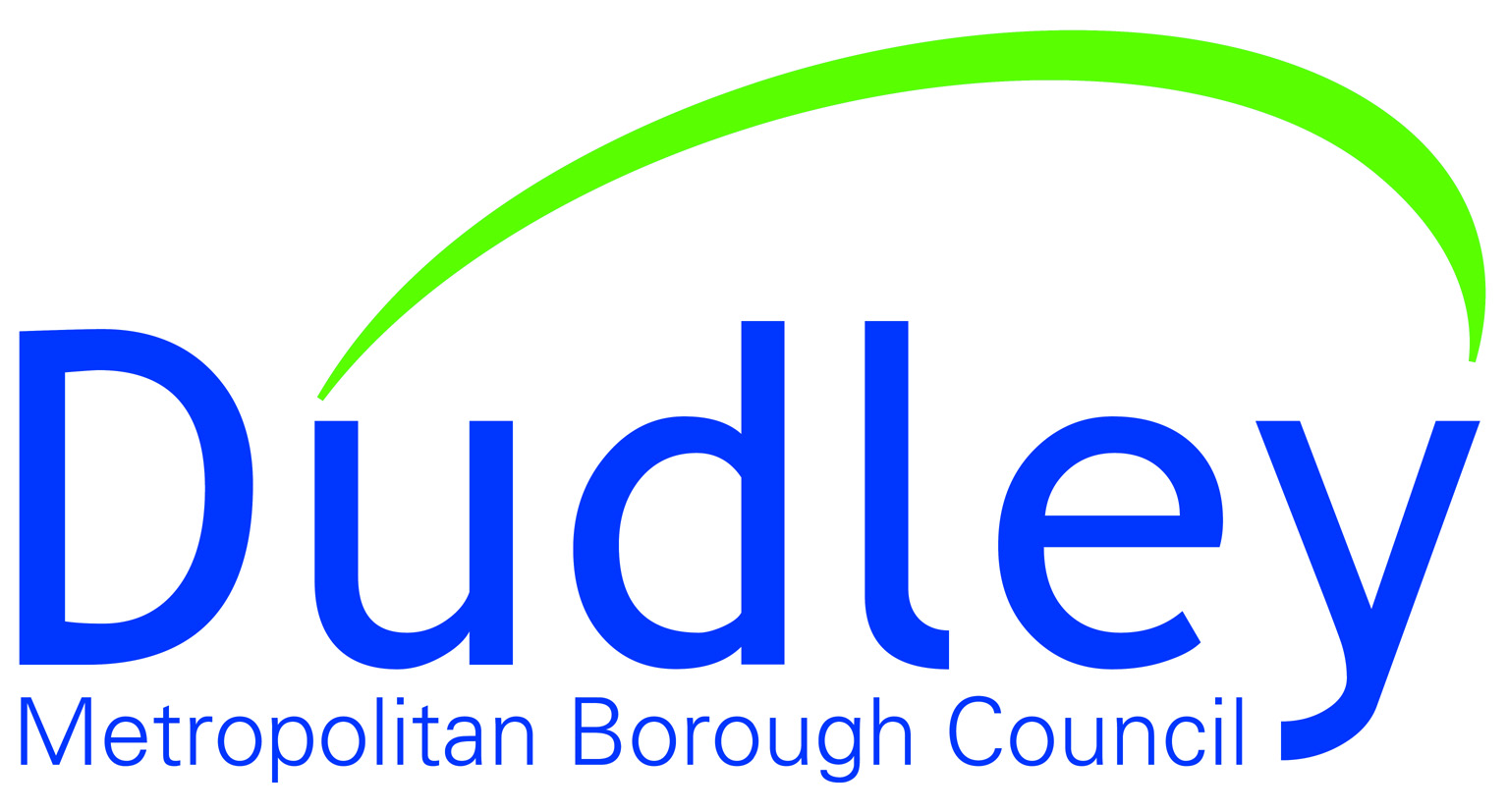 Our ref:Service:Direct Line:Direct Line:Date:Date: Children’s Services01384 81320001384 813200